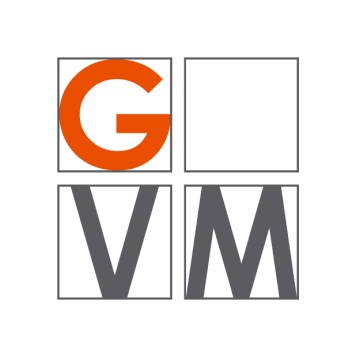 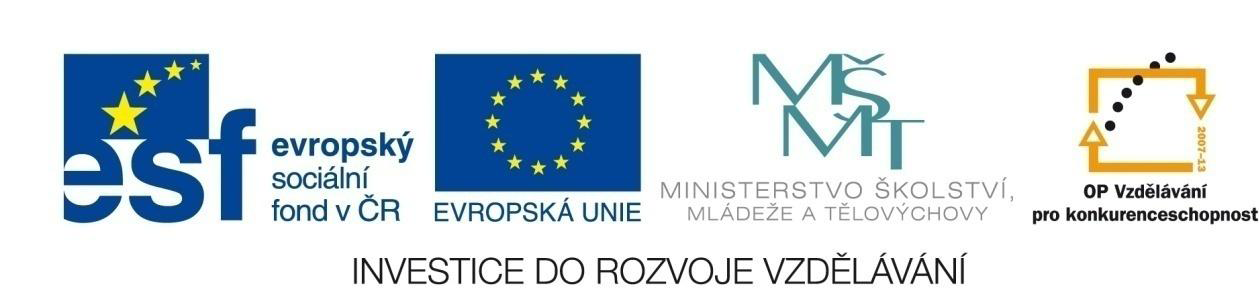 Pavel DvořákGymnázium Velké Meziříčí 
Bezpečnost služby WWW a E-mailRegistrační číslo projektu: 	CZ.1.07/1.5.00/34.0948Datum:				18. 1. 2014Jazyk: 				češtinaCílová skupina: 			studenti vyššího gymnázia, 15–16 letDruh učebního materiálu: 	výklad + testové otázkyOčekávaný výstup: 	Student se seznámí s protokolem https, podvodnými webovými stránkami a dalšími možnými riziky a pravidly etikety spojenými nejen se službou www. Dále se student se seznámí s elektronickým podpisem a podvodnými e-maily.Anotace:			výklad + testové otázkyBezpečnost služby wwwvšechna data posílaná e-mailem či přes www rozhraní jsou standardně nešifrovaná – kdokoliv může data odposlechnout a dále s nimi manipulovat.je nutné zvážitzda zprávy (komunikaci) šifrovat – např. posílaný e-mail s databázi žáků školy s jejich rodnými čísly by bylo vhodné nějakým způsobem zabezpečitnebo nic nešifrovat – např. poslat e-mail kamarádovi o tom, jak jsme minulý víkend „zapařili“ asi nemá cenu kódovat … Protokol https (na portu 443)jeden ze zabezpečených protokolů pro přístup k citlivým datůmjakmile použijeme tento protokol, musíme přijmout (popř. si nainstalovat) certifikát a pak budeme automaticky pracovat v „zabezpečené zóně“, kde každá informace ze serveru do našeho prohlížeče a naopak bude zašifrovanápři vstupu do „zabezpečené zóny“ jsme upozorněni (hláškou, změnou ikony v prohlížeči), certifikát můžeme přijmout, nainstalovat, popř. si prohlédnout další informace (kdo jej vystavil, jak dlouho platí atd.)instalace certifikátů – uložiště certifikátů v operačním systému Windows XP (Internet Explorer – Nástroje – Možnosti Internetu – Obsah – Certifikáty)certifikáty lze taktéž ukládat na USB klíčenku a další paměťová médiaPodvodné technikyPhishingPhishing (někdy převáděno do češtiny jako rhybaření) je podvodná technika používaná na Internetu k získávání citlivých údajů (hesla, čísla kreditních karet apod.) v elektronické komunikaci. Principem phishingu je typicky rozesílání e-mailových zpráv nebo instant messaging, které často vyzývají adresáta k zadání osobních údajů na falešnou stránku, jejíž podoba je takřka identická s tou oficiální. Stránka může například napodobovat přihlašovací okno internetového bankovnictví. Uživatel do něj zadá své přihlašovací jméno a heslo. Tím tyto údaje prozradí útočníkům, kteří jsou poté schopni mu z účtu vykrást peníze.PharmingPharming (někdy překládáno do češtiny jako farmaření) je podvodná technika používaná na Internetu k získávání citlivých údajů od obětí útoku. Principem je napadení DNS a přepsání IP adresy, což způsobí přesměrování klienta na falešné stránky internetbankingu po napsání URL banky do prohlížeče. Tyto stránky jsou obvykle k nerozeznání od skutečných stránek banky. Ani zkušení uživatelé nemusejí poznat rozdíl (na rozdíl od příbuzné techniky phishingu).Podvodné loterie Podvodné loterie jsou druhem podvodu, kdy jsou lidem rozeslány e-maily s oznámením o výhře vysoké částky v eurech, dolarech nebo v jiné zajímavě měně. V případě, že oslovený výherce kontaktuje provozovatele loterie, je mu sděleno, že výhra bude vyplacena, jakmile zaplatí manipulační poplatek ve výši v přepočtu až několika desítek tisíc korun, který samozřejmě není možné odečíst ze slíbené výhry. V případě, že uživatel poplatek zaplatí, je po něm obvykle požadován další, dokud je ochoten platit. Zaplacené peníze a slíbenou výhru už nikdy neuvidí.SCAM 419 (Nigerijské dopisy)Scam 419 je označení pro druh podvodu u nás známého spíše jako Nigerijské dopisy. Tyto podvody nejsou žádnou novinkou, existovaly již dříve buď ve formě dopisu nebo jako faxy. Rozvojem e-mailové komunikace se podvody masově rozšířily, ale princip zůstává stejný. Osloví vás neznámý člověk, že zdědil, získal nebo dokonce spravuje něčí majetek ve výši několika desítek miliónů dolarů a potřebuje pomoc při jeho převodu ze země. Za to je slíbená tučná odměna ve výši několika desítek procent z celkové částky. Princip podvodu spočívá v tom, že oběť musí neustále platit nečekané administrativní poplatky a převod majetku se stále oddaluje.MalwareMALWARE je všeobecné označení pro škodlivý kód. Nejčastěji to může být počítačový vir, červ nebo stále častěji Trojský kůň. Dříve se podobná havěť šířila přímo e-mailem, ale v dnešní době se stále více využívá sociální inženýrství, kdy v textu e-mailu nebo webové stránky je pouze odkaz na tento škodlivý kód pod záminkou, že odkaz směřuje na zajímavý obrázek, video nebo e-pohlednici. Pokud neopatrný uživatel na odkaz klikne, stáhne si namísto slibovaných obrázků škodlivý kód.Obranou je kromě dobrého antispamového filtru, kvalitního antivirového programu a včas aktualizovaného systému hlavně rozum. Tvůrci malware jsou vždy o krok před výrobci antivirů, kteří reagují na nové hrozby.HoaxHoax (anglické slovo hoax označuje podvod, mystifikaci či žert) je nevyžádaná e-mailová zpráva, která uživatele varuje před nějakým virem, prosí o pomoc, informuje o nebezpečí, snaží se ho pobavit apod. Hoax většinou obsahuje i výzvu žádající další rozeslání hoaxu mezi přátele, příp. na co největší množství dalších adres, proto se někdy označuje také jako řetězový e-mail.Škodlivost hoaxů:Obtěžování příjemcůNebezpečné rady např. jak se zbavit domnělého viru smazáním nějakého souboru. Zbytečné zatěžování linek a serverůZtráta důvěryhodnosti – může utrpět i pověst příslušné firmy či úřadu.Prozrazení důvěrných informací – e-mailové adresy přátel, spolupracovníků, v některých případech dokonce hoax žádá o vyplnění dalších údajů jako adresy či rodného čísla a odeslání takové zprávy na jakousi adresu.E-mailoví červiE-mailové červy a viry používají elektronickou poštu k tomu, aby se mohly šířit do ostatních zranitelných počítačů. Poté, co infikují nový počítač, se začnou rozesílat na e-mailové adresy, které získají buď z e-mailového adresáře oběti počítače, nebo prohledáváním obsahu uložených souborů a extrahováním řetězců, které vyhovují tvaru e-mailové adresy. Zvláštním případem jsou sítě botnet, složené z počítačů infikovaných k tomu uzpůsobeným červem, kdy infikované počítače na příkaz autora infekce zasílají hromadně SPAM (nevyžádanou poštu), nebo uskutečňují útoky typu DDoS (technika útoku na internetové služby nebo stránky, při níž dochází k přehlcení požadavky a pádu nebo minimálně nefunkčnosti a nedostupnosti pro ostatní uživatele) na jiné počítače.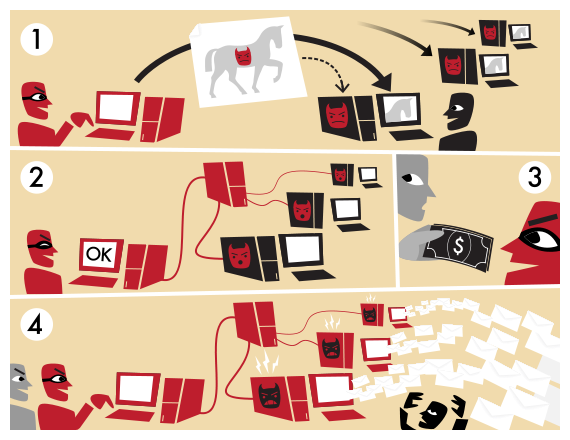 Licence Creative Commons, BY, [cit. 2014/01/18],: Tom-b, http://cs.wikipedia.org/wiki/Soubor:Botnet.svgElektronický podpisElektronický podpis jsou elektronické identifikační údaje autora (odesílatele) elektronického dokumentu, připojené k němu.Za elektronický podpis se v širším významu považuje i prosté nešifrované uvedení identifikačních údajů (například jména a adresy, názvu a sídla, rodného nebo jiného identifikačního čísla atd.) na konci textu v elektronické (digitální) podobě, které zaručuje identifikaci (tedy jednoznačné určení) označené osoby, avšak nikoliv integritu podepsaného dokumentu ani autentizaci podepsaného. Zaručený elektronický podpis je elektronický podpis v takové formě, která, zpravidla kryptografickými metodami (šifrováním), zaručuje i integritu dokumentu a autentizaci podepsaného. Pro některé účely je navíc vyžadován zaručený elektronický podpis pouze s předepsanými typy certifikace, tedy „založený na kvalifikovaném certifikátu“. Zaručený elektronický podpis zajišťuje:autentizaci (nepopiratelnost) – lze prokázat, že autorem je skutečně ten, kdo je pod dokumentem podepsán, autor nemůže popřít, že dokument podepsal. integritu dokumentu – lze prokázat, že po podepsání nedošlo k žádné změně, soubor není poškozen (ani záměrně, ani omylem), někdy má i funkci časového razítka, tedy prokazuje datum a čas podepsání dokumentu Rozdíl mezi prostým a zaručeným elektronickým podpisem je obdobný rozdílu mezi úředně neověřeným a ověřeným vlastnoručním podpisem, přičemž možnost, obtížnost a spolehlivost grafologického rozboru neověřeného vlastnoručního podpisu lze přirovnat k možnosti, obtížnosti a spolehlivosti ověření autenticity nezaručeného elektronického podpisu.Jak získat elektronický podpis? Třeba u České pošty, s. p.Bez osobních bezpečnostních opatření e-mail nezaručuje soukromí, protožee-mailové zprávy všeobecně nejsou šifrovanée-mailové zprávy musí projít cizími počítači v síti předtím, než dosáhnou cílový počítač, což znamená, že je relativně jednoduché je cestou zachytit a přečíst si cizí zprávuvětšina poskytovatelů internetového připojení (Internet service provider) ukládá na své servery kopie vašich e-mailových zpráv předtím, než je doručí. Tyto zálohy můžou zůstat na serveru až několik měsíců, a to i v případě, že si je ve své schránce vymažete.RFC 1855 -  PRAVIDLA CHOVÁNÍ V SÍTI – NETIKETADokument uvádí základní pravidla chování v síti "Network Etiquette - Netiquette", tedy jakousi etiketu sítě Internet, kterou organizace může používat a upravovat pro vlastní potřebu. Jako takový je uspořádán do oddílů tak, aby jeho adaptace byla co nejsnazší. Slouží také jako přehled základních pravidel pro jednotlivce, ať už se jedná o uživatele nebo administrátory. Autorem je "Responsible Use of the Network - RUN - Working Group" z IETF. Odkaz na dokument – Netiketa. Kontrolní otázkyCo je to phishing?Co je to pharming?Jaký protokol se používá pro zabezpečenou komunikaci mezi serverem a klientem? Popiš podrobněji.Popis fungování Nigerijských dopisů v elektronické komunikaci.Jak se vydělává na podvodných loteriích v elektronické komunikaci?Co je to malware? Jak jej nejčastěji „chytneme“?Co je to Netiketa? Co je to hoax?Co je to e-mailový červ?Jak funguje útok typu DDoS?Projdi webové stránky České pošty, s. p. a najdi informace k získání elektronického podpisu – podmínky, ceny, … Porovnej vše s dalšími poskytovateli této služby.